Памятка туристу по программе:3 сочных дня в Карелии. Рускеала, Водопады, Шхеры, Кижи включены, 3 дняКонтакты для связи:Если вы находитесь в туре (ежедневно 06:00 – 00:00): 8 (812) 603-47-92Номер телефона гида, который вы получите в смс, доступен с момента посадки в автобус и до 22 ч вечераПеред отъездомПроверьте наличие следующих документов: Оригинал российского паспорта.Для граждан других стран: иностранный паспорт, миграционная карта.Свидетельство о рождении для детей до 14 лет.Медицинский полис.Вещи в дорогуДля основной программы: Наличные деньги, так как на объектах маршрута могут отсутствовать терминалы оплаты или интернет.Удобная обувь на плоской нескользящей подошве. Рекомендуем взять запасную сменную обувь.Так как погода в Карелии переменчива, желательно иметь при себе дождевик или зонт.К вечеру и во время поездки по воде может быть прохладно, рекомендуем взять теплую одежду по сезону.Репелленты (средства от насекомых).Солнцезащитные средства.Необходимые медикаменты.При посещении монастырей соблюдаются правила: отсутствие головных уборов у мужчин, наличие платков и юбок у женщин. Не разрешается открытая одежда: шорты, майки, короткие юбки и т.п.Заселение в отели
 
Время заселения с 14:00, время выселения – 12:00. 


В программе тура:Желаем вам приятного путешествия и хорошего настроения!1 ДЕНЬВ первый день тура вас ожидает экскурсионная программа по пути из Санкт-Петербурга в Карелию.Накануне вечером с 19:00 до 21:30 вы получите информацию в смс-сообщении: место и время встречи, ФИО гида, данные для связи и номер автобуса. Если вам не пришло смс-сообщение, позвоните по номеру 8 (812) 603-47-92 и уточните информацию.
Место посадки: г. СПб, м. пл. Восстания, Лиговский пр. 10, гостиница «Октябрьская».Автобус может стоять вдоль всей парковки.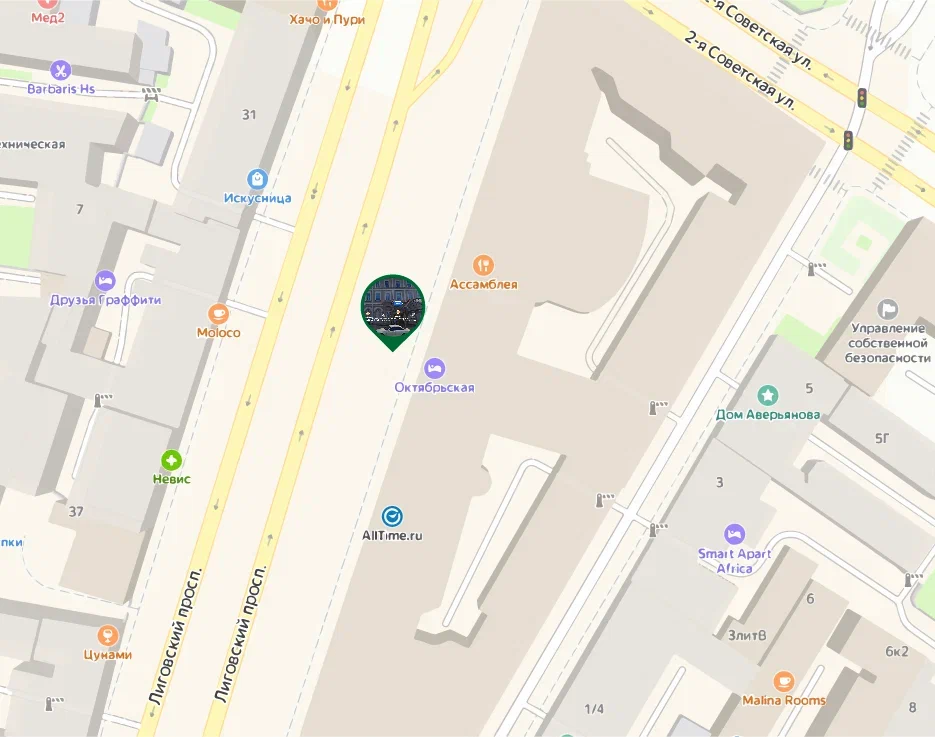 Дополнительная остановка. 
Место посадки: СПб., ст. м. «Озерки», Выборгское шоссе, остановка общественного транспорта.Ориентир: супермаркет «Окей»
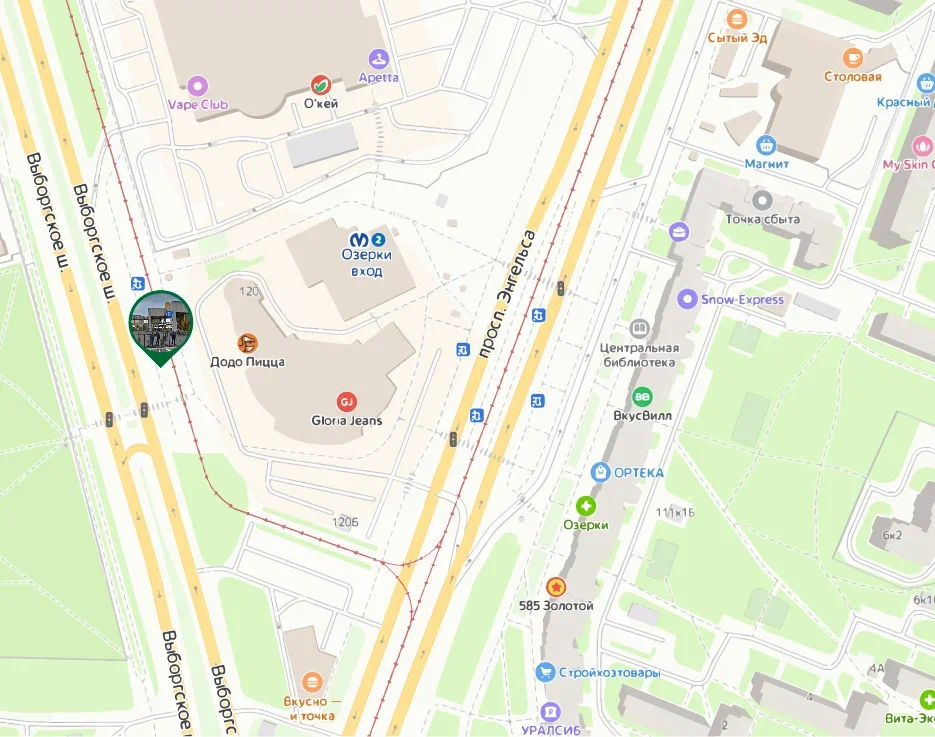 Далее экскурсионная программа с гидом-сопровождающим. В этот день тура у вас включены  экскурсии и билеты по программе, кроме экотропы и питания (приобретаются на месте за доп. плату).Получение от гида ваучеров на экскурсии: в 2-й день: водная прогулка на катере по Ладожским шхерам.Заселение в отель Сортавала, согласно выбранной категории. Название отеля вам сообщит гид.2 ДЕНЬЗавтрак в отеле (кроме отелей категории «Бюджет»).  Выезд из отеля с вещами (освобождение номеров).Поездка к лесным водопадамНакануне вечером вам придет смс-сообщение с контактами водителя и с информацией  о том где вы сможете оставить свой багаж.Время подачи микроавтобуса: в 08:50 – 09:00 в г. Сортавала.По завершении поездки вас привезут в центр г. Сортавала, место прибытия находится в пешей доступности до причала.Водная прогулка по Ладожским шхерам на катереВ 15:00 отправление катера. Посадка на катер по ваучеру, выданному гидом в 1-й день тура.Внимание: проведение программы зависит от погодных условий. Адрес причала: причал №2 напротив здания ратуши (ул. Ленина 18)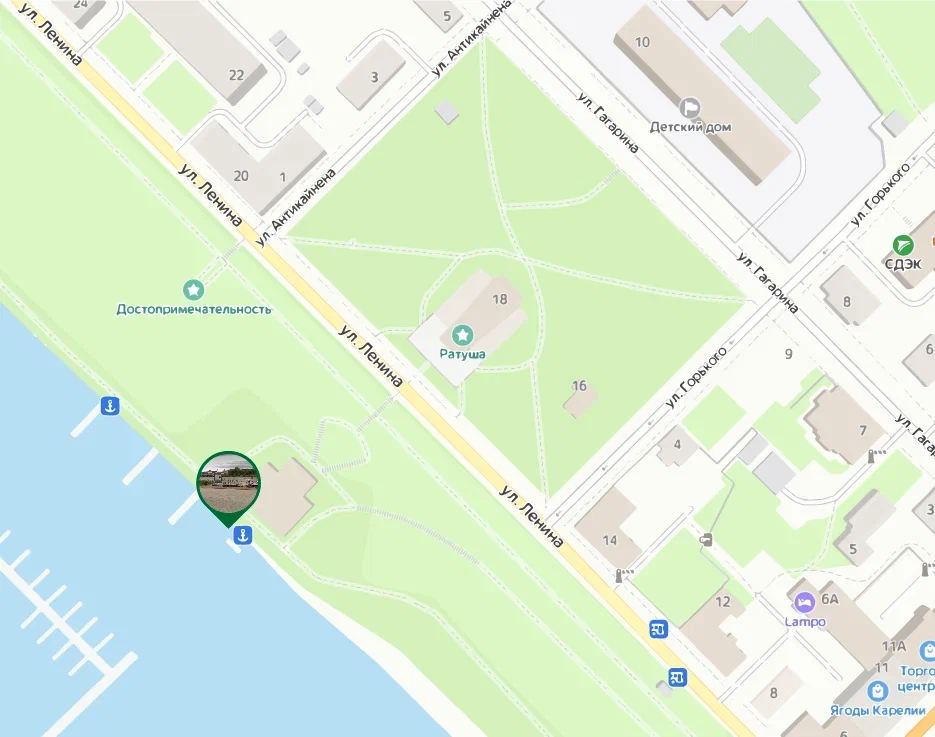 Возможно изменение места отправления, точная информация будет отправлена в смс-сообщении.После экскурсии вы возвращаетесь в Сортавала.Ориентировочное время отправления группы в Петрозаводск 17:00. Информация об автобусе и месте посадки будет в смс-сообщении.Прибытие в Петрозаводск. Расселение по отелям согласно выбранной категории. Название отеля вам сообщит гид.3 ДЕНЬЗавтрак в отеле (включен в стоимость тура, кроме категории отелей «Бюджет»). Выезд из отеля с вещами (освобождение номеров).Экскурсия на о. Кижи. Накануне вечером вам придет смс-сообщение с информацией  о том где вы сможете оставить свой багаж.Посадка на комету на Кижи осуществляется строго по ваучеру, который вам необходимо самостоятельно забрать в отеле на стойке регистрации (накануне вечером после 19:00).Самостоятельное прибытие на причал Александровской пристани (трансфер на причал на предусмотрен).На пристань вы приходите с ваучером. Ваучер отдаете при посадке на комету. С комфортом добираетесь до острова Кижи по водам Онежского озера. На острове вас встретит гид.Адрес причала: Александровская пристань, г. Петрозаводск, проспект Карла Маркса, 1А/6.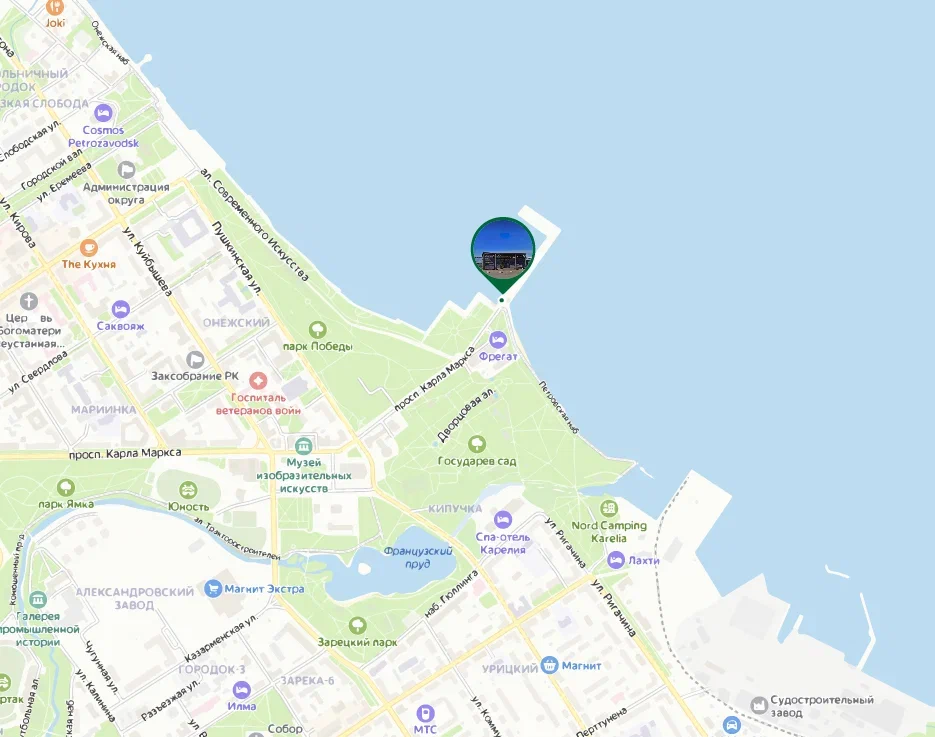 Далее экскурсия по острову. По окончании экскурсионной программы вы вернетесь на причал и отправитесь на комете в Петрозаводск. Свободное время в городе.Ориентировочное время отправления группы в Санкт-Петербург 16:30. Точное время отправления вам сообщит гид. Место посадки на автобус:г. Петрозаводск, пл. Гагарина, 1.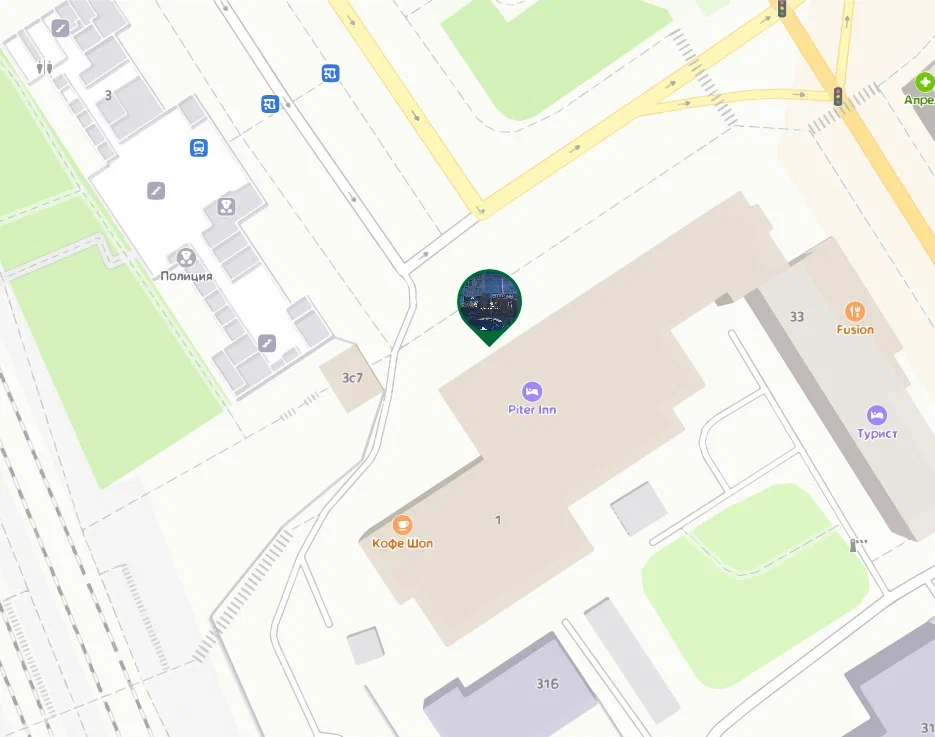 Обратите внимание: по постановлению правительства, обязательный платёж 100 руб. за посещение объекта «Белые мосты». Оплата на сайте vk.cc/cw64JaПо постановлению правительства, обязательный платёж 200 руб. за посещение Ладожских шхер. Оплата на сайте pay.parkladoga.ru